关于报送信息公开情况的通知各单位：根据信息公开工作要求，现调度你单位信息公开情况。请严格按照后文模板格式要求，报送相关信息。若无法以文字形式说明的，请标注详见XXX（如：详见XX卫生院公示栏）。各项内容请做详细说明，涉及多条的，请分序号逐条列出。以上内容经领导审阅后，请于今天（星期一）下午3点前报送至卫健局邮箱：linzqwjjbgs@zb.shandong.cn 。邮件请注明：XX单位信息公开情况。附件：XX卫生院信息公开情况（模板）临淄区卫生健康局2022年7月18日附件：齐陵卫生院信息公开情况我单位根据本机构特点和自身实际服务情况，有以下信息应主动公开：一、机构基本概况、公共服务职能（一）机构基本概况： 位于临淄区齐陵街道政府驻地，又名临淄区精神卫生中心，占地面积8104.5㎡，建筑面积6250㎡，业务用房4558㎡。医院设十几个临床业务科室，编制58人，现有各类专业技术人员54人，其中：高级专业技术15人，中级专业技术人员28人；承担社区3.2万人的基本医疗、公共卫生服务及全区60余万人的精神卫生防治工作。（二）公共服务职能：1、认真贯彻执行党和国家的卫生政策，坚持“以病人为中心，以质量为核心”的服务宗旨，为街道社区群众提供全面、科学、连续的基本医疗、预防保健及公共卫生服务。2、承担卫生应急及政府指令性任务。2、承担全区60余万人口精神卫生服务及精神疾病患者的康复治疗服务。二、机构科室分布、人员标识、标识导引（一）机构科室分布：详见卫生院一楼大厅科室分布图（二）人员标识：详见各科室悬挂人员标识信息（三）标识导引：详见各楼层地面标识导引图标三、机构的服务内容、重点学科及医疗技术准入、服务流程及须知等面向社会提供常见病、多发病和精神障碍患者的诊疗、基本公共卫生服务；承担辖区妇幼保健和计划生育技术服务相关工作；承担健康管理、危急重症病人的初步现场急救和转诊等工作；负责中医药和康复服务工作；承担村级卫生室管理和乡村医生培训等工作任务；承担全区精神卫生管理指导工作。四、涉及公共卫生、疾病应急处置相关服务流程信息见医院应急预案处置汇编手册五、医保、价格、收费等服务信息（一）对医保报销制度张贴公示，对药品采购、使用、计费、收费全流程闭环管理。职能科室对各临床科室开展不定期检查，防止在有关过程中出现各类的问题。（二）价格、收费等详见公示栏。六、健康科普宣传教育相关信息（一）每天6个小时健康教育视频影音播放。（二）每月发放健康教育资料。（三）每2个月更换一次健康教育宣传栏。（四）每季度发布10次健康科普宣传公众号。（五）每年12次健康教育知识讲座。（六）每年9次健康教育知识公众咨询。七、招标采购信息健全各项制度，严格执行招标采购流程，规范药品采购手续，办公设备物资购置执行政府招标采购，医用耗材、非基药首先提出采购申请，经审批后进行采购。八、行风廉政建设情况认真贯彻执行党风廉政建设，实行“一岗双责”责任制，严格执行“三重一大”工作制度，恪守职业道德，廉洁行医，杜绝商业贿赂，认真开展“不忘初心、牢记使命”主题教育，深入开展“拒回扣、无红包、树形象”活动，加强个人素养和业务能力提升，秉承“以人为本、服务于民”原则，为社区百姓健康服好务，门诊大厅公布投诉电话，接受群众监督。九、咨询及投诉方式（一）咨询、投诉电话：7866226、7866227齐陵卫生院2022年7月18日附件：科室分布、人员标识、标识导引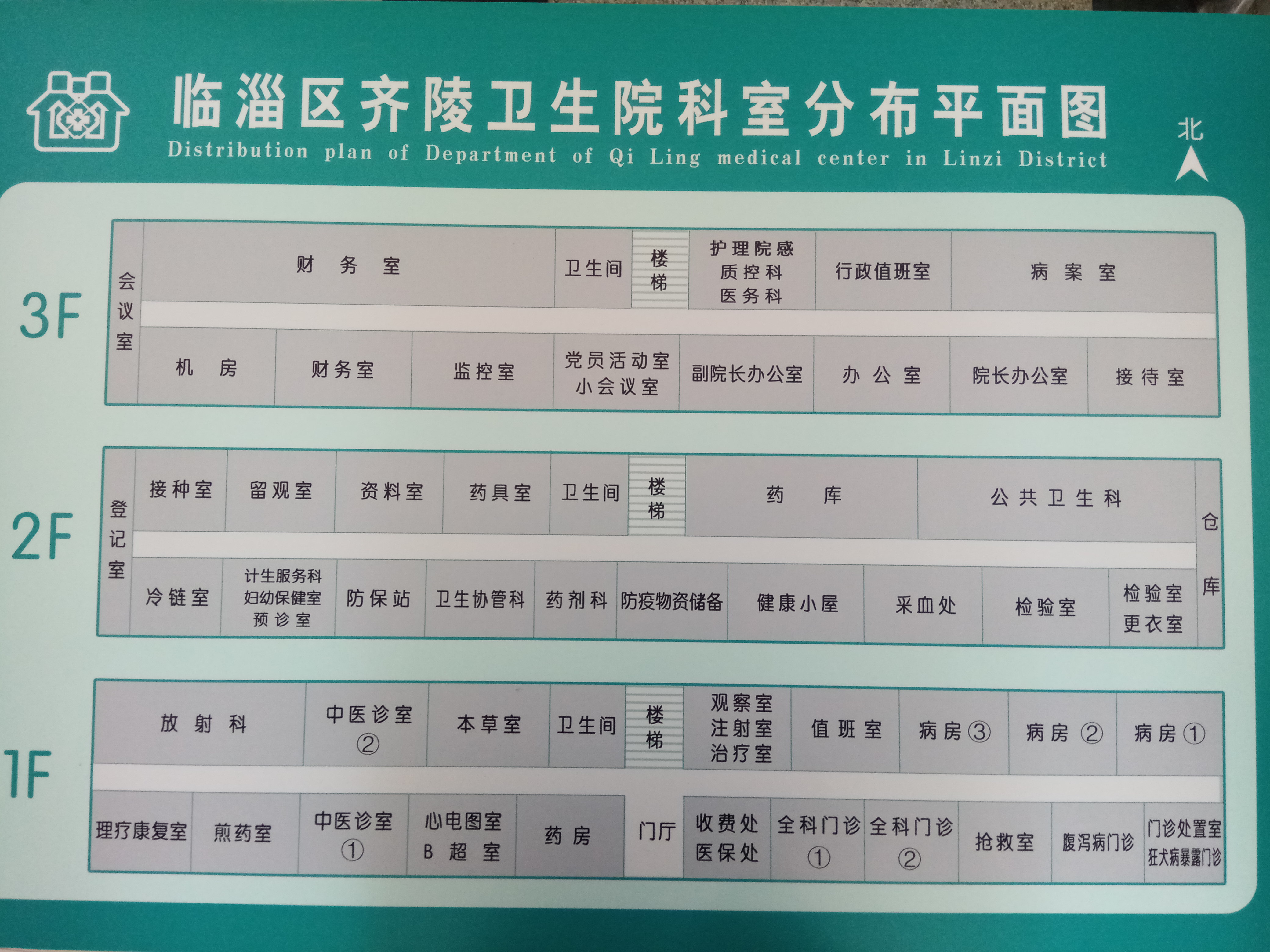 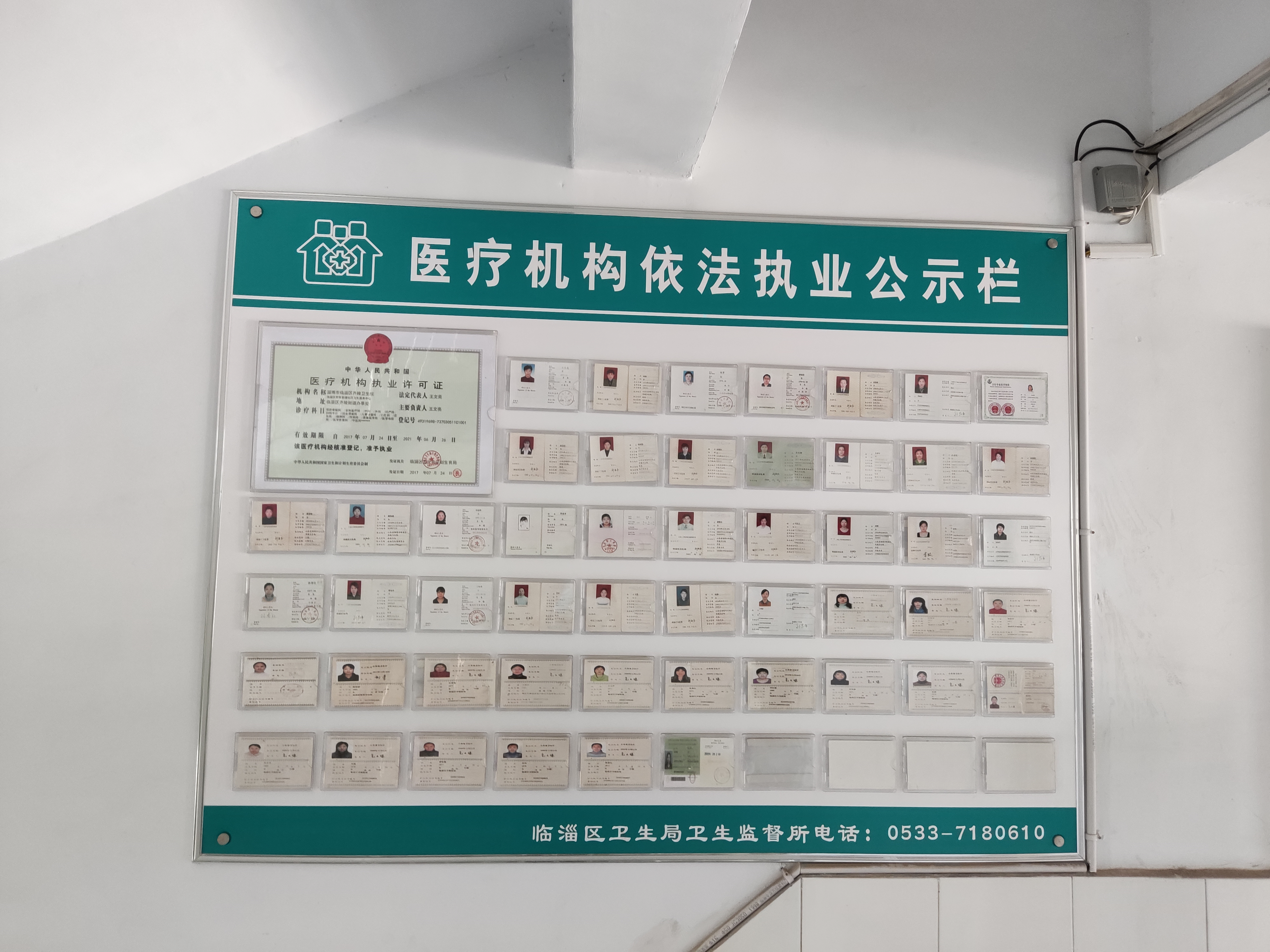 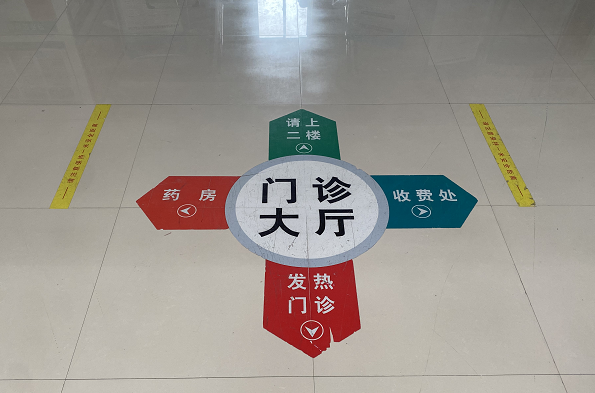 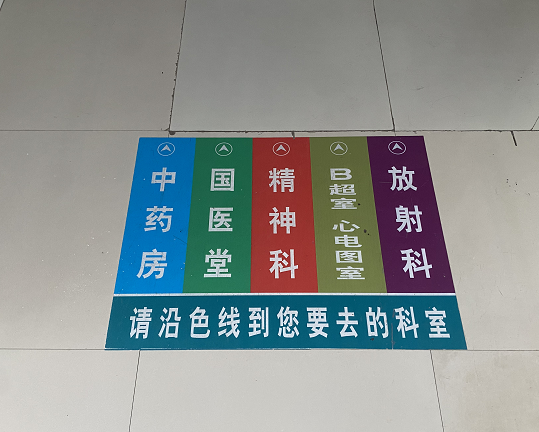 医保、价格、收费等服务信息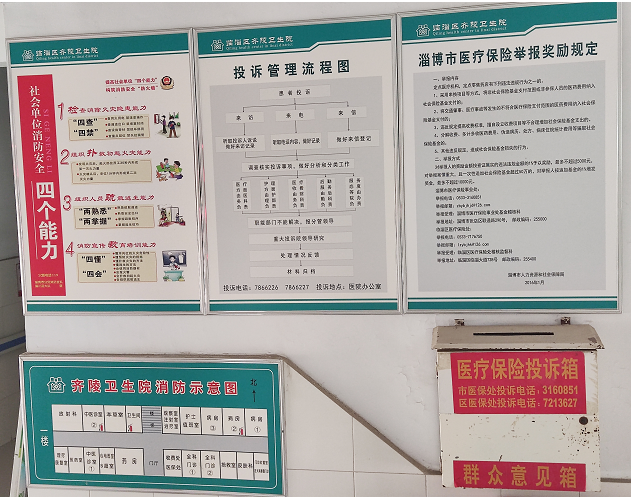 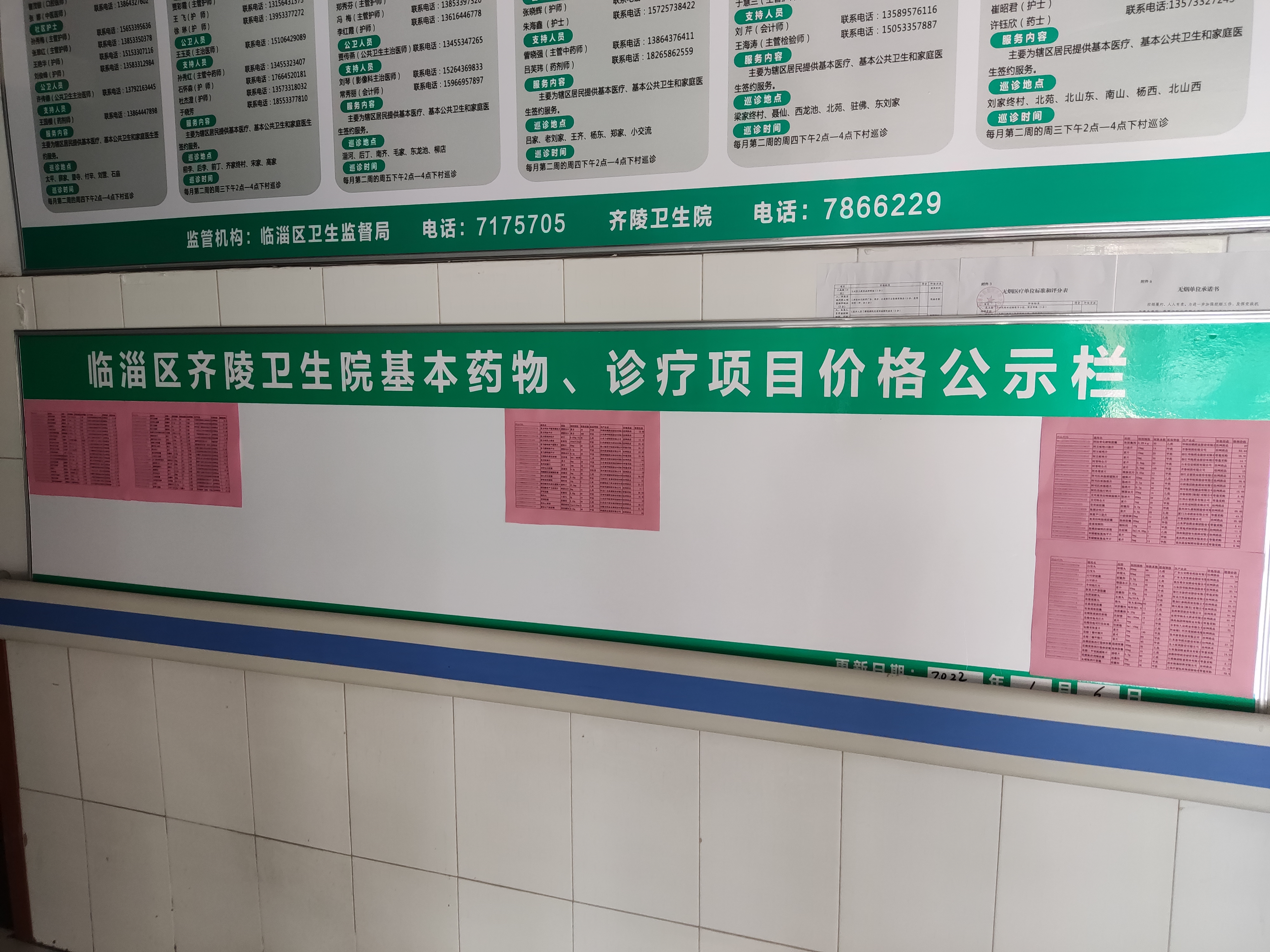 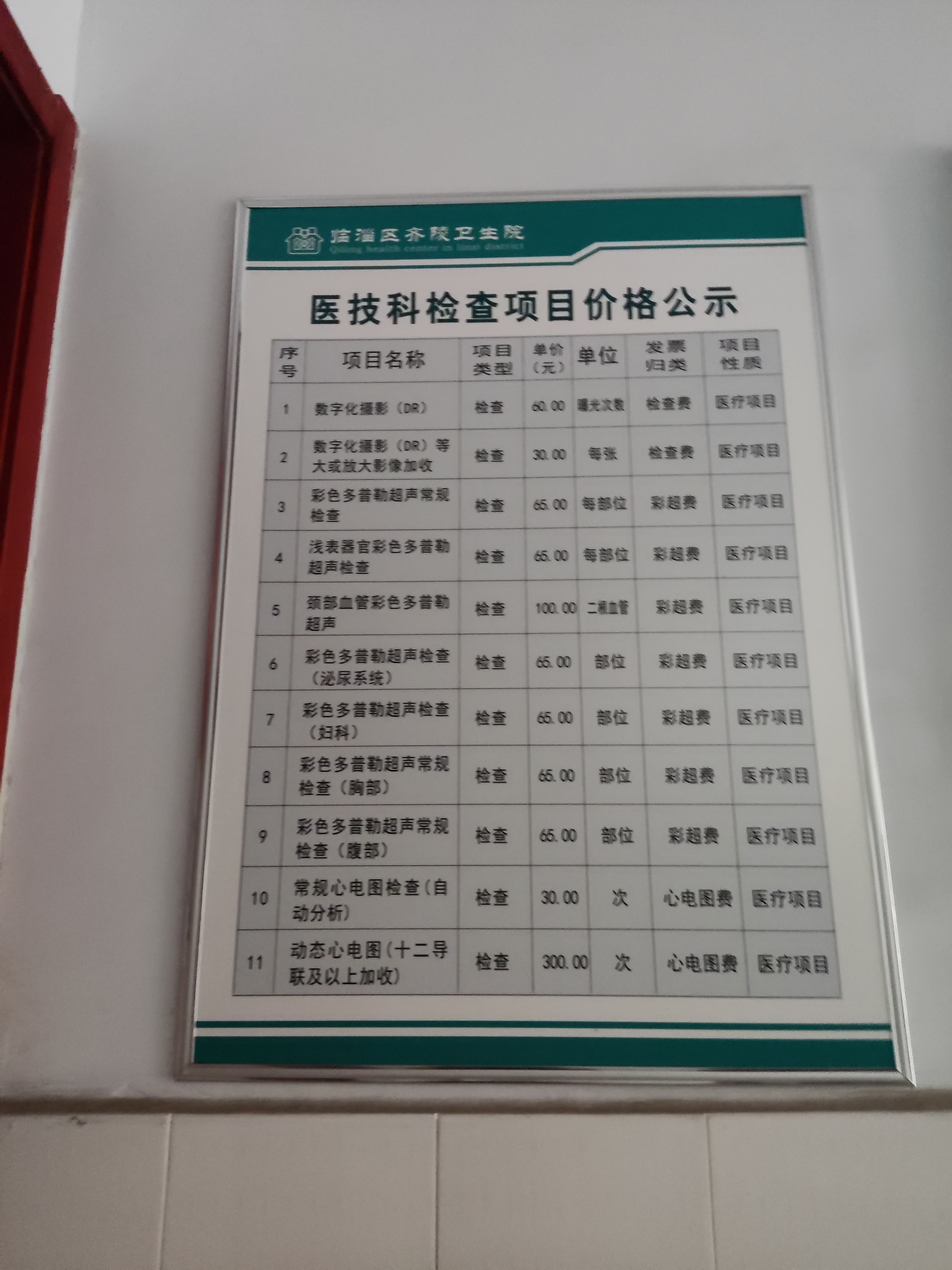 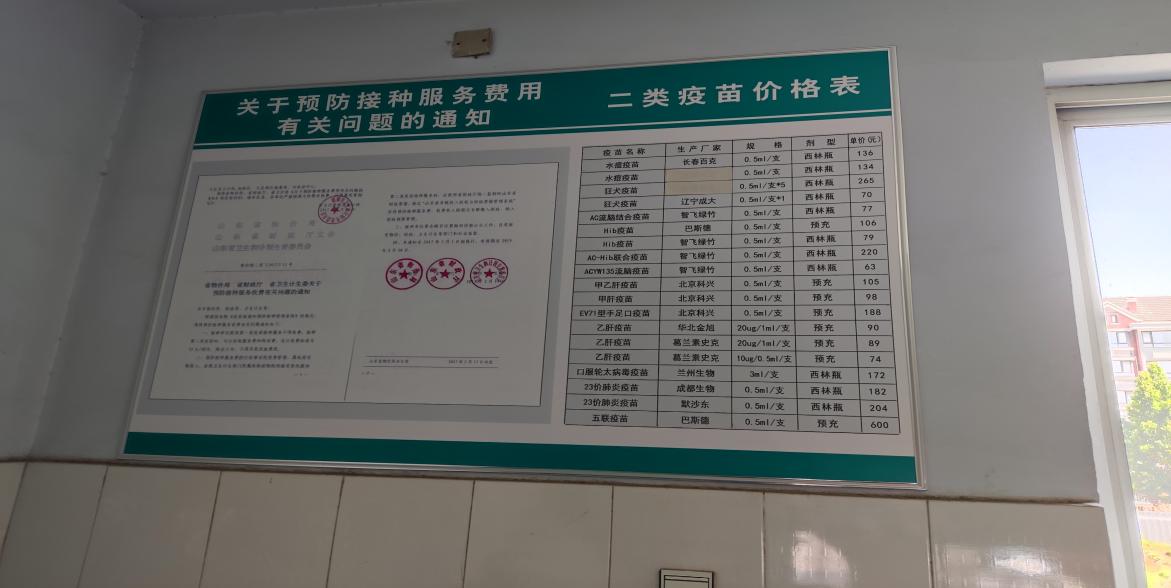 咨询及投诉方式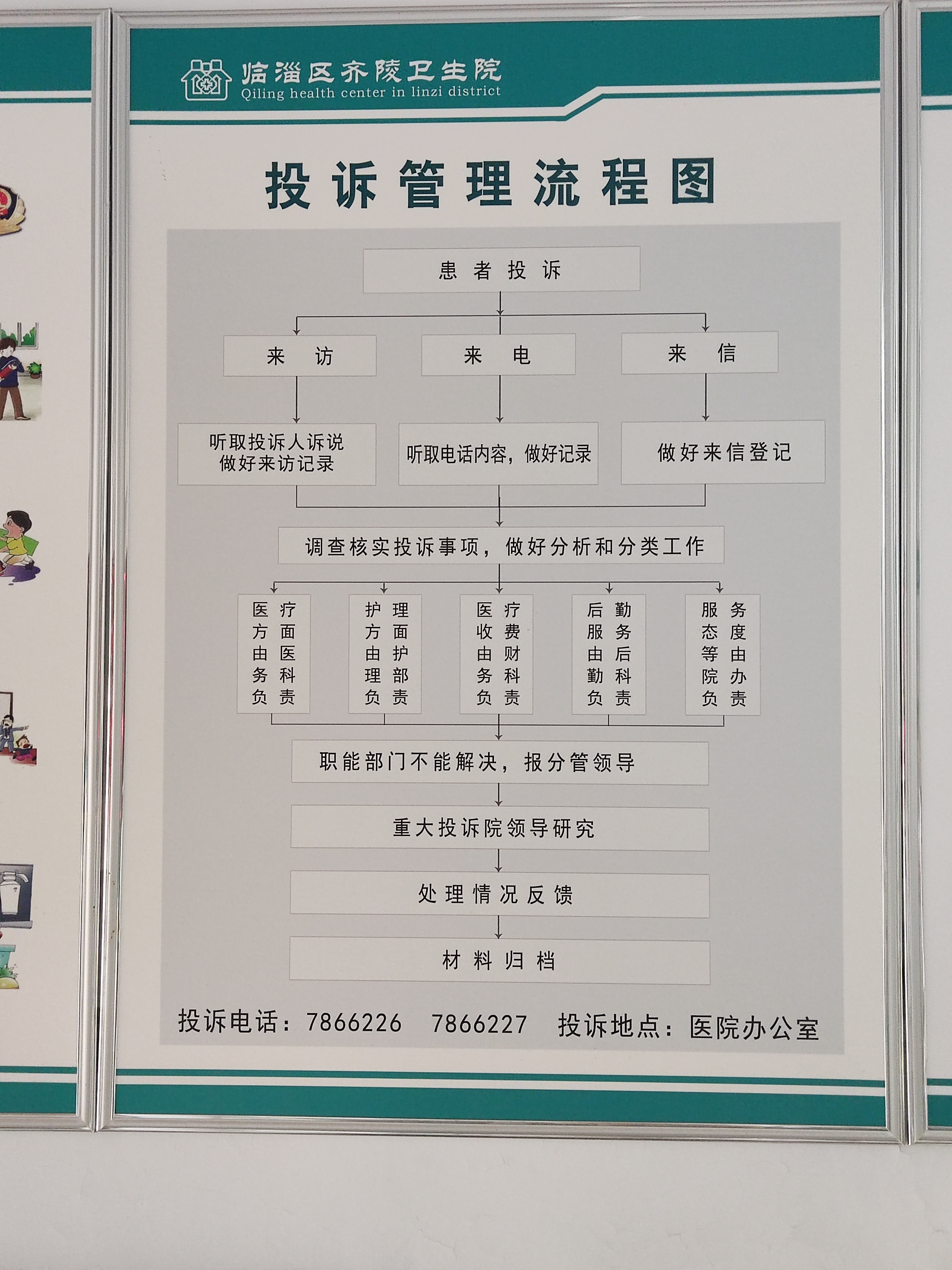 